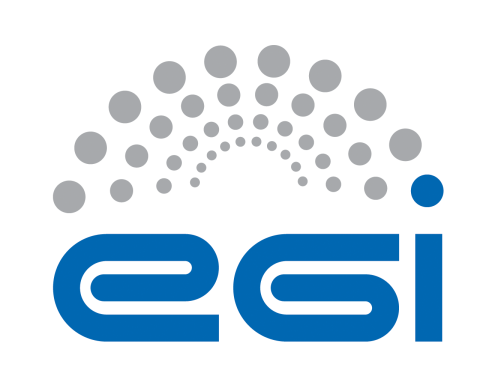 RESOURCE INFRASTRUCTURE PROVIDEROPERATIONAL LEVEL AGREEMENTDOCUMENT LOGTERMINOLOGYThe EGI glossary of terms is available at: https://wiki.egi.eu/wiki/Glossary For the purpose of this Agreement, the following terms and definitions apply. The key words "MUST", "MUST NOT", "REQUIRED", "SHALL", "SHALL NOT", "SHOULD", "SHOULD NOT", "RECOMMENDED", “MAY", and "OPTIONAL" in this document are to be interpreted as described in RFC 2119. The present Operational Level Agreement (“the Agreement’) is made between EGI Foundation (the Customer) and Resource Infrastructure Provider (the Provider) to define the provision and support of the provided services as described hereafter. Representatives and contact information are defined in Section 6.The Agreement is applicable to all the Providers meeting one of the following conditions:the Provider is a Participant or Associated Participant in The European Grid Initiative Foundation the Provider collaborates with EGI Foundation in the framework defined by a Resource infrastructure Provider MoU	Once approved, this Agreement is valid for as long as the Provider is part of the EGI production infrastructure, i.e. as long as the Provider is registered in the EGI Configuration Database GOCDB as defined in procedure 02. The Provider retains the right to terminate the Agreement at any time. If parties agree to end the Agreement, then the provider is no longer part of EGI Infrastructure and it is decommissioned or alternatively all its Resource Centres are either closed.The Agreement is a document discussed and approved by the EGI Operations Management Board (OMB). Amendments, comments and suggestions must be addressed by the Customer to the OMB by opening a GGUS ticket to the Operations support unit.The ServicesThe Services in scope are defined in the following table:Service hours and exceptionsIT services according to the service catalogue are in general delivered during 24 hours per day, 7 days per week (i.e. 365 days or 8,760 hours), to seamlessly support business operations. Planned and announced interruptions may reduce the effective operating time of a service.The following exceptions apply:Planned maintenance windows or service interruptions (“scheduled downtimes”) will be notified via e-mail in a timely manner i.e. 24 hours before the start of the outage, to the Customer through the Broadcast Tool.Downtime periods exceeding 24 hours need justification.Human services are provided during support hours.SupportSupport is provided via EGI Service Desk. Access requires a valid X.509 or the login via an EGI ChekIn account. Support is available between:Monday and Friday8h a day during the regular working hours of supporting organizationThis excludes public holidays at the same time in all organizations providing the service. Incident handlingIncidents will be handled according to the Quality of Support level that is estimated according to the impact of the outage or service quality degradation. The Quality of Support levels are defined as follow:Medium level:Response time is provided as service level target.Service requestsIn addition to resolving incidents, standard service requests (e.g. change requests, information requests, documentation) will be fulfilled through the defined support channels in the same way as incidents. Service requests are classified as “Less urgent”. Service level targetsMonthly Availability Defined as the ability of a service or service component to fulfil its intended function at a specific time or over a calendar month. Core services: Minimum (as a percentage per month): 99%Resource Infrastructure: Overall minimum (as a percentage per month): 80%Monthly ReliabilityDefined as the ability of a service or service component to fulfil its intended function at a specific time or over a calendar month, excluding scheduled maintenance periods. Core services: Minimum (as a percentage per month): 99%Resource Infrastructure: Overall minimum (as a percentage per month): 85%Quality of Support levelMedium (Section 3)Limitations and constraintsThe provisioning of the service under the agreed service level targets is subject to the following limitations and constraints:Support is provided in following language: EnglishDowntimes caused due to upgrades for fixing critical security issues are not considered Agreement violations.Force Majeure. A party shall not be liable for any failure of or delay in the performance of this Agreement for the period that such failure or delay is due to causes beyond its reasonable control. Means  any fire,  flood,  earthquake  or  natural phenomena, war, embargo, riot, civil disorder, rebellion, revolutionwhich is beyond the Provider's control, or any other causes beyond the Provider's controlCommunication, reporting and escalationGeneral communicationThe following contacts will be generally used for communications related to the service in the scope of this Agreement.Regular reportingReports of the Provider availability, reliability and unknown statistics will be performed on a monthly basis. The Provider violating the service level targets will be requested to provide justifications by the Customer. The violating provider MUST provide a report. Information is exchanged through GGUS ticket.ViolationsThe Provider commits to inform the Customer, if the Agreement is violated or violation is anticipated. The following rules are agreed for communication in the event of the Agreement violation:In case of violating the service targets specified in this document for three consecutive months it is requested to provide justifications and a plan for service enhancement. The Provider must submit a status report and a plan for the improvement of the service within 10 working days from the date of notification to the Customer. In case of no or not satisfactory justification EGI Foundation can remove (suspend) the Provider from infrastructure.Escalation and complaintsFor complaints, the defined Provider contact point shall be used, and the following rules apply:Complaints should be directed to the customer contact The provider contact will be contacted in case of received complaints. Information security and data protectionThe following rules for information security and data protection apply:Assertion of absolute security in IT systems is impossible. The Provider is making every effort to maximize security level of users’ data and minimalize possible harm in the event of an incident.The Provider must define and abide by an information security and data 
protection policy related to the service being provided. This must meet all requirements of any relevant EGI policies or procedures and also must be compliant with the relevant national legislation.Responsibilities Of the ProviderAdditional responsibilities of the Provider are as follow:Adhere to all applicable operational and security policies and procedures and to other policy documents referenced therein;Use communication channel defined in the agreement;Be a member of  Operations Management Board (OMB);Attend OMB and other operations meeting when needed;Accept EGI monitoring services provided to measure fulfilment of agreed service level targets. Ensure the accuracy of the information in GOCDBThe Provider contact details (name, phone number, e-mail address) of a set of contact points for security, operational and administrative emergencies etc.;Components of the service are registered;The services that are offered by the Provider must be specified;Ensure at least one NGI Operations Manager and Regional Staff (ROD) reachable during working hours of supporting organization and registered in GOC DB in respective Operations Centre(s);Manage the Resource Centre OLA with respective Resource Centres:the services provided by respective Resource Centres are in compliance with the OLAreport on violations and the enforcement of the related procedures and policiesapply the EGI procedures for the management of underperforming Resource Centre and for the re-computation of monitoring results and reportssuspend underperforming Resource Centres as applicable Provide:the operational services defined in the document and ensure their interoperation with the EGI Foundation ones as applicable;directly or indirectly monitoring to measure fulfilment of agreed service level targetsa service desk either by using one GGUS support unit or by using a system which is interfaced with GGUS;Coordinate local operational security activities and provide operational security support;Contribute to the development and maintenance of EGI documentation (manuals, procedures, best practices, etc.);Responsibilities toward respective Resource Centres:respond to incident and problem records from Resource Centres in a timely manner;register Resource Centres and their administrators in GOCDB and in the available helpdesk facilities as applicable;collect requirements from Resource Centres and raise any issues deemed necessary by Resource Centre to the attention of EGI and to ensure that these issues are properly dealt with;provide first and second-level support by helping in the resolution of advanced and specialised operational problems that cannot be solved by the Resource Centre;If necessary, the Provider will propagate and follow-up problems with higher-level operational or development teams;coordinate and support the deployment of UMD-compliant middleware by the Resource Centres where necessary;promote the interoperations between Resource CentresOf the Customer The responsibilities of the customer are:Collect requirements from the Provider and raise any issues deemed necessary by the Provider to the attention of EGI and to ensure that these issues are properly dealt with;Raise any issues deemed necessary to the attention of the Provider;Monitor progress of incident and problem records and to ensure that the Provider works on records opened against them;Respond to incident and problem records from the Provider in a timely manner;Provide the EGI Operations service and activities;Provide monitoring to measure fulfilment of agreed service level targets. Support coordination with other Providers;All responsibilities of the Customer are listed in Resource infrastructure Provider Operational Level Agreement document.Review, extensions and terminationThere will be reviews of the service performance against service level targets and of the Agreement at planned intervals with the Customer according to the following rules:At least on yearly basis (more frequently if required);At the Operations Management Board (OMB) meetingCustomerEGI FoundationProviderResource infrastructure ProviderStatusFINALAgreement Date28/07/2016OLA Linkhttps://documents.egi.eu/document/463 IssueDateCommentAuthorv. 2.322/07/2016Updated versionMałgorzata Krakowianv. 2.416/03/2017Yearly review (few typos corrections)Alessandro Paoliniv. 2.4.117/03/2017Added the Storage service in the services definition, mentioned EGI ChekIn as login option to the EGI Helpdesk systemAlessandro PaoliniCoordinationThis activity is responsible for the coordination of the Operation Centre. The Provider supports the Resource Centre during its lifecycle, i.e. for registration and certification, de-registration, and in case of suspension.SupportOperational incidents and problems are reported by end-users and the Resource Centre administrators to the Operations Centre of the Provider. The Provider offers support by helping in the resolution of such incidents and problems, also escalating these to higher-level teams in case of need for specialized support. Support is provided either centrally by the Operations Centre Support Unit in the EGI Helpdesk, or locally through the local helpdesk system when available.Support activities include support to network performance and connectivity issues as well as security.Resource InfrastructureResources contributed by the Resource Centres to the Resource Infrastructure in scope to the RC OLA are made accessible through High-Throughput Computing Platform and/or Cloud Computing Platform and/or Storage services. These have to be available and to be reliably accessible. OversightThe Provider oversees the smooth operation of the infrastructure, proactively checks the status of the Resource Centres, and monitors the progress of open tickets. Core servicesCore services are defined to be a middleware services that are used to access Resource Centre services. Core services can be operated directly by the Operations Centre, and hosted by its Resource Centres, or by other Operations Centre based on an agreement. Required minimum number of instances per service is 1. List of mandatory NGI core servicesIncident priorityResponse timeLess urgent5 working daysUrgent5 working daysVery Urgent,1 working dayTop Priority1 working dayCustomer contact for the ProviderPeter Solagna operations@egi.eu Provider contact for the CustomerNGI Operations manager in respective NGIService Support contactSee Section 3